Objective: Establish policy guidelines for KOJAIN Sammelan Grand Sponsorship. The Policy applies to the current Sammelan in plan.Background:Every Sammelan host has to work very hard to receive donations from many sponsors to offset the expenses and to keep registration costs reasonably lower to attract more attendees to the Sammelan.If KOJAIN or the Host Committee can raise some funds in advance by Sammelan Grand Sponsorship, it will help the Sammelan very much.KOJAIN will be able to attract more host cities with available funds from assured sponsors.KOJAIN Sammelan host will also raise funds by offering other sponsorships designated as Platinum, Diamond, Gold, Silver, etc. with various levels of donation amounts.Designation/Title: KOJAIN Sammelan "GRAND SPONSOR" will be the highest award/honor.Grand Sponsorship Criteria:Any KOJAIN member/family (donor) willing to donate a minimum $10,000for the Sammelan in plan. Any one donating more than $ 10,000 will get first priority in the order of amount received.The donor shall pay the pledged donation amount to KOJAIN minimum 120 days prior to the Sammelan starting date OR by the date established by the KOJAIN Board. Sammelan dates will be published by KOJAIN after Sammelan host is approved by the KOJAIN Board.If the Sammelan is canceled by KOJAIN due to unforeseen circumstances, KOJAIN will refund the advance deposited amount to the donor within 30 days of such announcement.There may be multiple Grand Sponsors if the donors meet the established criteria.Benefits or Privileges to Grand Sponsor:This will be the topmost recognition award at each Sammelan for the Grand Sponsor(s).Grand Sponsor name will be mentioned as first in list of other sponsors of Sammelan.In case of multiple Grand Sponsors, recognition and publicity will be in order of the sponsorship received sponsorship funds. In other words first come first served basis.Any KOJAIN Sammelan related publication will mention Grand Sponsor names.Sammelan Souvenir will have recognition with photo of the Grand Sponsor.Appropriate honoring at the opening and/ or closing of Sammelan and events will be done by the Sammelan host.Special turban or dupatta for wearing will be offered if such wearing is offered to the other sponsors by the host.Grand Sponsor award plaque will be presented to each grand sponsor by KOJAIN at the award ceremony during the Sammelan.Two complimentary Sammelan Registration will be offered by the Sammelan Host Committee.A complimentary hotel room will be offered for two nights by the Sammelan Host Committee.Initial Policy Release Date: May 11, 2012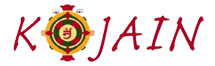 KOJAIN Sammelan Grand Sponsorship Policy